 Maroochy Waterwatch Inc –  River Patrol Report for March 2016. Number of Report Sheets : 11 compared to 12 the previous month. Total volunteer hours : 109.5 hours compared to 125.25 hours the previous month. Total bags collected : 36 bags - approx 1,800 litres compared to 32.75 bags - approx 1,637.5 litres previous month. Total recycled bags (if noted on report sheets) : 3 bags - approx 150 litres, compared to 2.5 bags – approx 125 litres, last month. Flotsam & on-shore rubbish reported collected : - 1 x Anchor - 1 x LP Gas bottle – 3kg – rusty & empty - 1 x Golf buggy cradle - 1 x Inflatable (small) swimming pool - 1 x Hammock - 2 x Chairs - 1 x Truck tube - 1 x TV set - 1 x Foam ring !! - 1 x Pedestal fan - Sheet of galvanised iron - Heavy poly’ pipe - Steel frame - Several large polystyrene pieces - 1 x bucket  - 1 x Thong sandal - 4 x Tennis balls - 2 x Milk crates - Misc rope pieces - 2 x Soccer balls - 1 x Cricket ball - Several timber pieces over 1 meter long x 60mm thick x 150mm wide. - Miscellaneous plastic & glass bottles; beer & soft drink cans; aerosol cans. - 1 x pretty maiden at Twin Waters !!!!! Mmmmmm !!! Don’t blame the writer, I’m only reading the script !!!! Broken bottles & plastics of all kinds remain the most collected items. The vessel is running smooth & my only comment & a concern to some of the crews........can you please ensure that there is a full tank for the next crew.......after all, we don’t want any members to run out of fuel.......so check the tank, as I’m sure we all do, prior to launching. There is a large timber structure up Coolum Creek on the starboard side heading upstream, which is tied off to the bank. The Council need to be contacted as removal would be tricky, if not difficult. If this breaks free it will present a hazard to boating.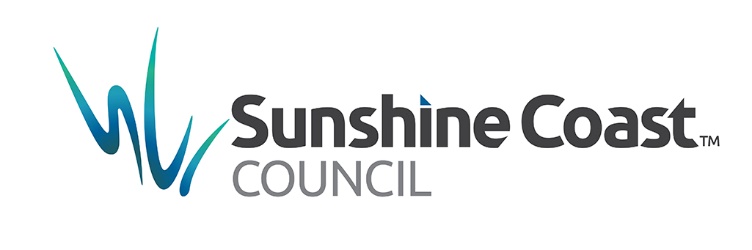 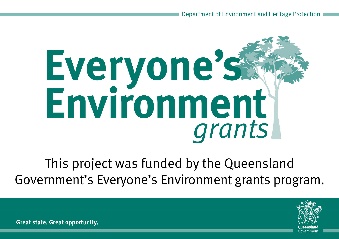 